MathsArea of a rectangle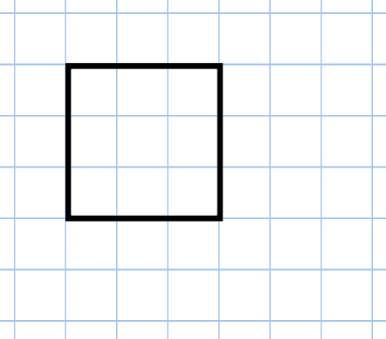 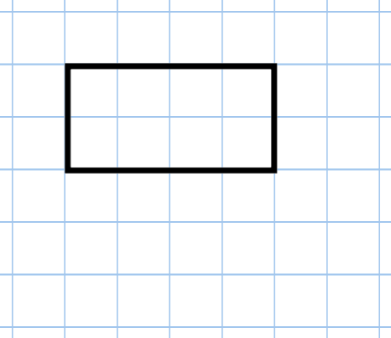 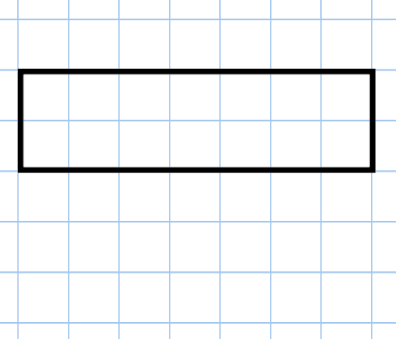 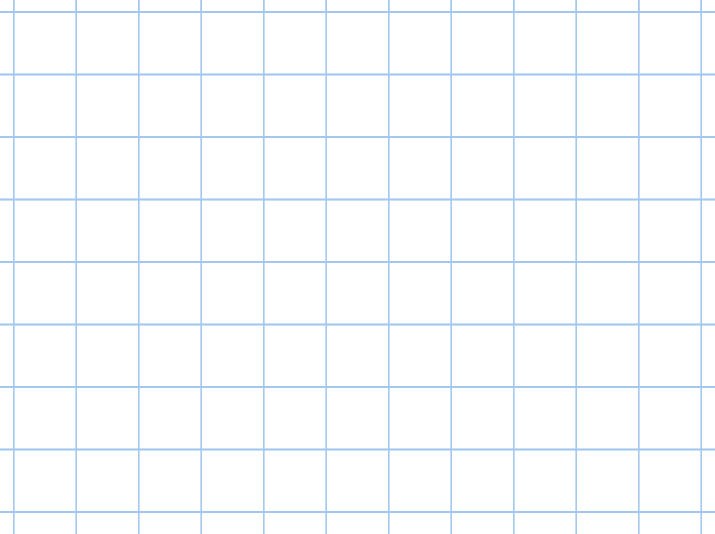 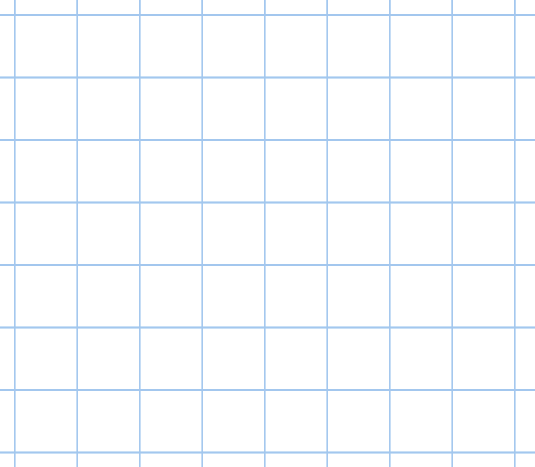 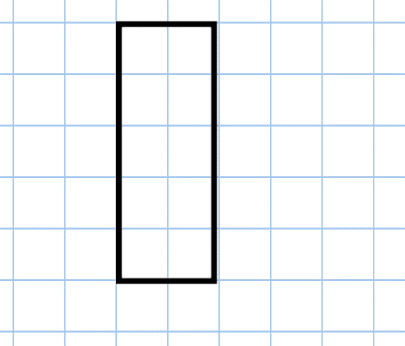 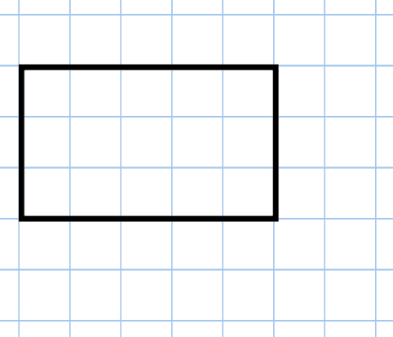 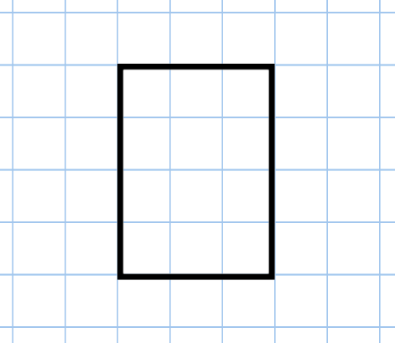 